SFR-EBR 差阻扩展模块产品参数:传感器电阻测量范围：1～200，即R1+R2不大于200Ω。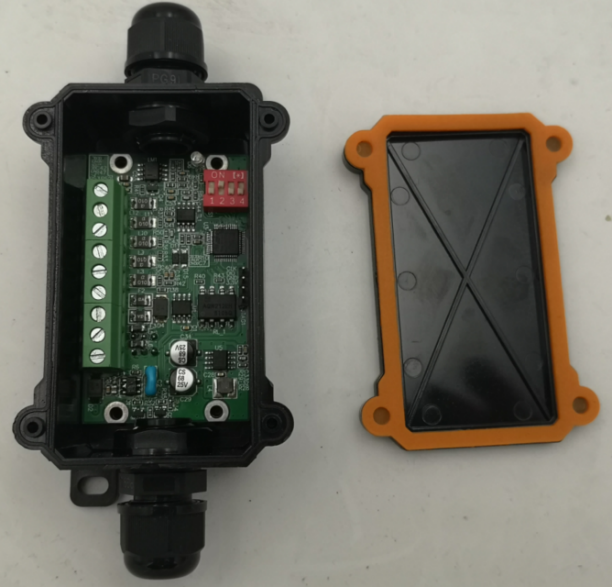 传感器电阻测量精度：2 毫欧。采用休眠通信唤醒，低功耗设计 功耗：12VDC，工作时不大于 40mA，待机时不大于 0.8mA采用485通讯接口，支持MODBUS通讯协议。接口说明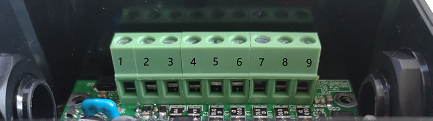 应用方案		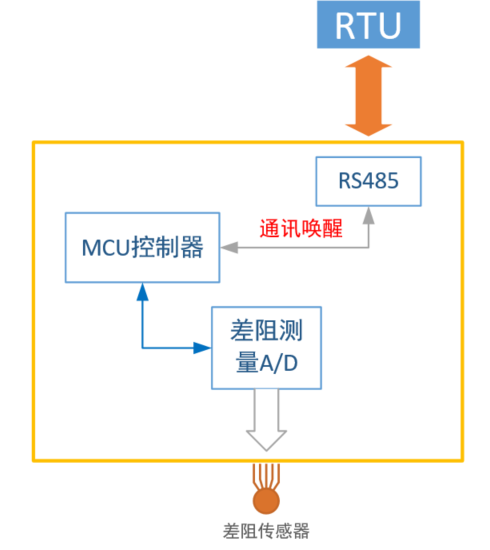 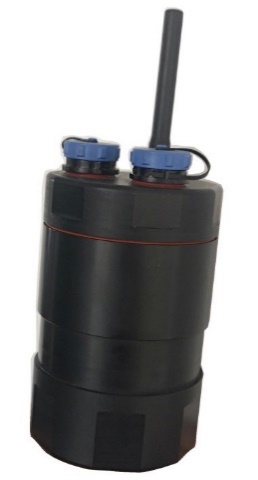 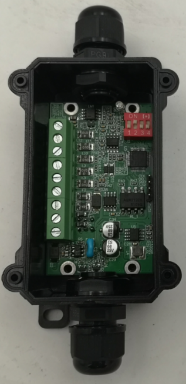 序号端口说明1+12V设备电源正2GND设备电源负3485A大地4485BRS485通信5WHITE（白）R1供电正6GREEN（绿）R1测量7RED（红）R1和R2测量8BLACK（黑）R2测量9BLUE（兰）R2供电负